Daily Staff Huddle Reminder: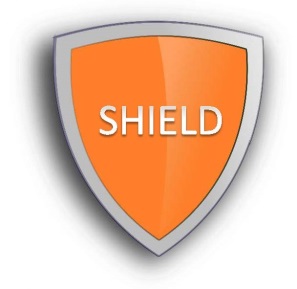 Value of Chlorhexidine and Iodophor for ResidentsTell residents:This bath and nasal product will protect them from infection during their nursing home stayChlorhexidine is more protective than soap and waterNasal iodophor removes “staph” – a common bacteria that lives in the nose and causes a wide range of serious infections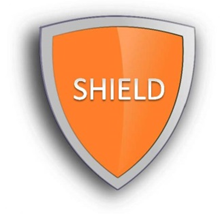 Daily Staff Huddle Reminder:Value of Chlorhexidine and Iodophor for ResidentsTell residents:This bath and nasal product will protect them from infection during their nursing home stayChlorhexidine is more protective than soap and waterNasal iodophor removes “staph” – a common bacteria that lives in the nose and causes a wide range of serious infections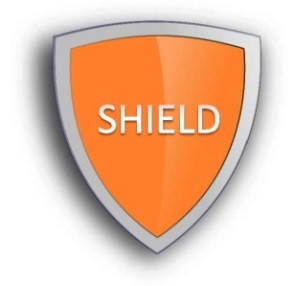 Daily Staff Huddle Reminder:Importance of Bathing on AdmissionAdmission bathing is one of the most important times to bathe to get rid of germs being brought into the nursing homeResidents may not feel well when they arrive and may not have bathed in days. They can bring in germs, including multi-drug resistant organismsBathing residents on admission not only protects them but also protects the nursing home, keeping all residents clean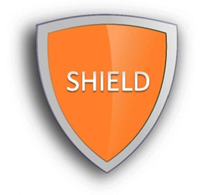 Daily Staff Huddle Reminder:Importance of Bathing on AdmissionAdmission bathing is one of the most important times to bathe to get rid of germs being brought into the nursing homeResidents may not feel well when they arrive and may not have bathed in days. They can bring in germs, including multi-drug resistant organismsBathing residents on admission not only protects them but also protects the nursing home, keeping all residents clean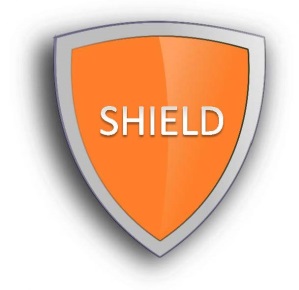 Daily Staff Huddle Reminder:Cleaning Wounds and DevicesDo not forget wounds and devices! Cleaning them prevents surface bacteria from diving into the body and causing infection.Clean ALL devices - lines, tubes, drains - within 6 inches of the body.Clean ALL wounds unless deep or packed.Residents likely will be uncomfortable cleaning wounds & devices. Staff should HELP clean them.Staff: use additional cloths or disposable wipes with 2% CHG to clean resident’s wounds and devices after showering.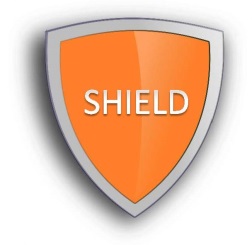 Daily Staff Huddle Reminder:Cleaning Wounds and DevicesDo not forget wounds and devices! Cleaning them prevents surface bacteria from diving into the body and causing infection.Clean ALL devices - lines, tubes, drains - within 6 inches of the body.Clean ALL wounds unless deep or packed.Residents likely will be uncomfortable cleaning wounds & devices. Staff should HELP clean them.Staff: use additional cloths or disposable wipes with 2% CHG to clean resident’s wounds and devices after showering.Daily Staff Huddle Reminder:Incontinence Clean UpDO NOT use CHG cloths or disposable wipes with 2% CHG to clean up incontinence. Use only to apply to skin after soilage removed.Clean soiled area with other wipes/cloth and water first, then use SINGLE CHG packet or disposable wipes with 2% CHG liquid for reapplication.An additional full bath (head to toe) is not needed after incontinence clean upCHG works for at least 24 hours to protect residentResidual CHG from last bath or shower will still protect residentDaily Staff Huddle Reminder:Incontinence Clean UpDO NOT use CHG cloths or disposable wipes with 2% CHG to clean up incontinence. Use only to apply to skin after soilage removed.Clean soiled area with other wipes/cloth and water first, then use SINGLE CHG packet or disposable wipes with 2% CHG liquid for reapplication.An additional full bath (head to toe) is not needed after incontinence clean upCHG works for at least 24 hours to protect residentResidual CHG from last bath or shower will still protect residentDaily Staff Huddle Reminder:Iodophor AdministrationIodophor helps get rid of “staph” and MRSA which are known to cause infection.Iodophor should be applied twice daily for 5 days to all adult residents according to the nursing home’s every other week schedule.Like CHG bathing, goal is to start iodophor on admission since residents may be bringing in germs into the nursing home.Daily Staff Huddle Reminder:Iodophor AdministrationIodophor helps get rid of “staph” and MRSA which are known to cause infection.Iodophor should be applied twice daily for 5 days to all adult residents according to the nursing home’s every other week schedule. Like CHG bathing, goal is to start iodophor on admission since residents may be bringing in germs into the nursing home.